Муниципальное автономное общеобразовательное 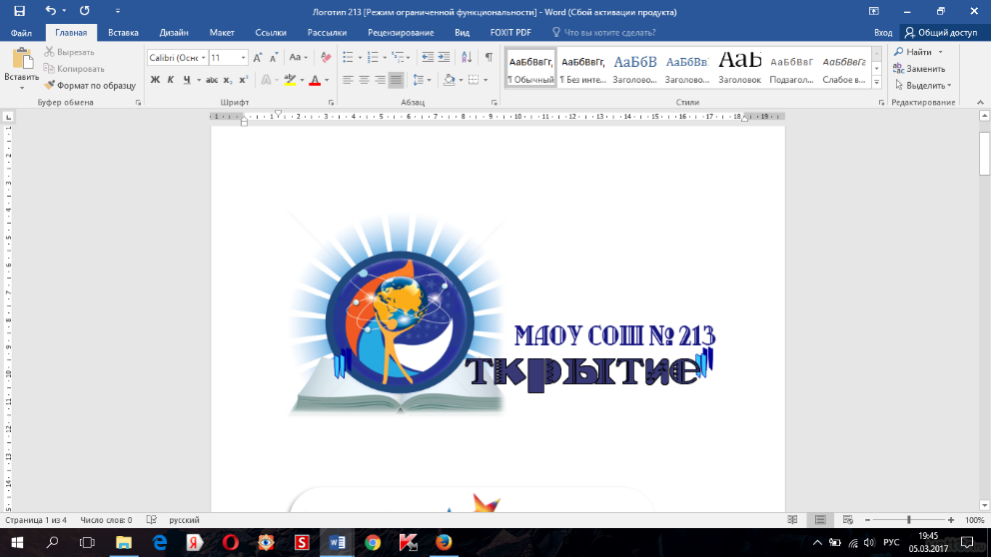 учреждение города Новосибирска  «Средняя общеобразовательная школа № 213 «Открытие»Уважаемые родители будущих первоклассников!Порядок приема детей на обучение в школу регламентирован Федеральным законом № 273-ФЗ "Об образовании в Российской Федерации", приказом Министерства образования и науки РФ № 32 от 22.01.2014  "Об утверждении порядка приема граждан на обучение по общеобразовательным программам начального общего, основного общего и среднего общего образования" и локальным актом школы.В первый класс могут быть зачислены граждане (дети), достигшие возраста 6,5 лет (на 1 сентября текущего года);В период с 1 февраля по 30 июня текущего года осуществляется прием граждан (детей), проживающих на территории, закрепленной за школой согласно постановлению мэрии г. Новосибирска от 25 декабря 2018 г. № 4591 "О внесении изменений в постановление мэрии города Новосибирска от 28.03.2012 № 3000 "О закреплении муниципальных образовательных организаций, реализующих основные общеобразовательные программы начального общего, основного общего и среднего общего образования, за территориями города Новосибирска": ул. Одоевского, № 1/1, 1/2, 1/4, 1/7, 1/8, 1/9, 1/10, 1/11; ул. Березовая, № 11, 13, 15, 19;ул. Е. Середкина;ул. Л. Русских;ул. Наумова;ул. Н.Стазаева;ул. О. Берггольц;ул. Радиостанция № 2;ул. Радужная, 3, 5, 7, 9, 11.В период с 1 июля текущего года осуществляется прием граждан (детей), НЕ проживающих на территории, закрепленной за школой;В приеме в школу может быть отказано по причине отсутствия свободных мест;Прием граждан (детей) осуществляется по личному заявлению родителей и при предъявлении следующих документов (оригинал и копия):Документ (паспорт), удостоверяющий личность родителя (законного представителя) ребенка;Свидетельство о регистрации по месту жительства или по месту пребывания ребенка на территории, закрепленной за школой (документ с красной печатью);Свидетельство о рождении ребенка.